РЕСПУБЛИКА   КАРЕЛИЯ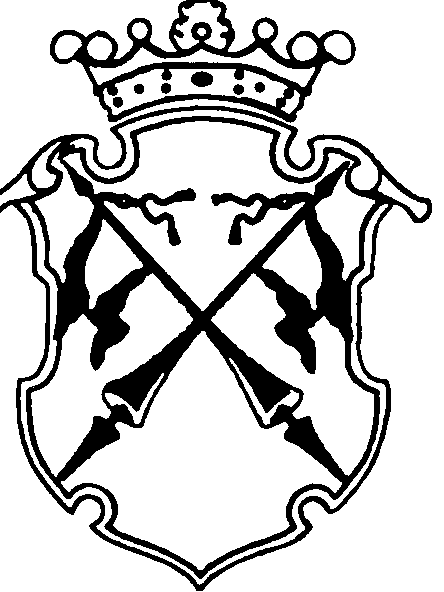 КОНТРОЛЬНО-СЧЕТНЫЙ КОМИТЕТСОРТАВАЛЬСКОГО МУНИЦИПАЛЬНОГО РАЙОНАЗАКЛЮЧЕНИЕна проект Решения Совета Сортавальского муниципального района «О внесении изменений и дополнений в решение Совета Сортавальского муниципального района от 24 декабря 2015 года №169 «О бюджете Сортавальского муниципального района на 2016 год 22 сентября 2016 года                                                                      № 57Основание для проведения экспертизы: п.2,7 ч.2 статьи 9 федерального закона  от 07.02.2011г. №6-ФЗ «Об общих принципах организации и деятельности контрольно-счетных органов субъектов Российской Федерации и муниципальных образований», ч.2 статьи 157 Бюджетного Кодекса РФ, п.2,7 статьи 7 Положения о контрольно-счетном комитете Сортавальского муниципального района, утвержденного Решением Совета Сортавальского муниципального района от 26.01.2012г. №232, подпункт 2 п.1 статьи 5 «Положения о бюджетном процессе в Сортавальском муниципальном районе», утвержденного Решением Совета Сортавальского муниципального района от 24.12.2015г. №171 Цель экспертизы : оценка финансово-экономических обоснований на предмет обоснованности расходных обязательств бюджета Сортавальского муниципального района в проекте Решения Совета Сортавальского муниципального района «О внесении изменений и дополнений в решение Совета Сортавальского муниципального района от 24 декабря 2015 года №169 «О бюджете Сортавальского муниципального района на 2016 год».Предмет экспертизы : проект Решения Совета Сортавальского муниципального района «О внесении изменений и дополнений в решение Совета Сортавальского муниципального района от 24 декабря 2015 года №169 «О бюджете Сортавальского муниципального района на 2016 год», материалы и документы финансово-экономических обоснований указанного проекта в части, касающейся расходных обязательств бюджета Сортавальского муниципального районаПроект Решения Совета Сортавальского муниципального района «О внесении изменений и дополнений в решение Совета Сортавальского муниципального района от 24 декабря 2015 года №169 «О бюджете Сортавальского муниципального района на 2016 год» с приложениями №№1-12 (далее- проект Решения), пояснительной запиской к проекту Решения представлен на экспертизу в Контрольно-счетный комитет Сортавальского муниципального района (далее- Контрольно-счетный комитет) 20 сентября 2016 года.Представленным проектом Решения предлагается изменить основные характеристики бюджета муниципального образования принятые Решением Совета Сортавальского муниципального района «О бюджете Сортавальского муниципального района на 2016 год» (далее- проект Решения), к которым, в соответствии со ст. 184.1 БК РФ, относятся общий объем доходов, общий объем расходов и дефицит бюджета.В проект Решения вносятся следующие изменения в основные характеристики бюджета на 2016 год:-доходы бюджета в целом по сравнению с утвержденным бюджетом увеличиваются на сумму 49323,8 тыс. руб., в том числе безвозмездные поступления увеличатся на 48234,4 тыс. руб.- расходы бюджета в целом по сравнению с утвержденным бюджетом увеличивается на сумму 49634,0 тыс. руб. -дефицит бюджета по сравнению с утвержденным бюджетом увеличится на сумму 310,2 тыс. руб.. -верхний предел муниципального внутреннего долга Сортавальского муниципального района на 1 января 2017 года, в валюте РФ в проекте Решения по сравнению с утвержденным бюджетом увеличился на 23500,0 тыс. руб. ДоходыСогласно  изменениям, внесенным в бюджет района, доходная часть на 2016год увеличена на 49323,8 тыс. руб. по сравнению с  первоначально утвержденным бюджетом и составит 696443,6 тыс.руб. По сравнению с уточненным бюджетом поселения, его доходная часть увеличится на 17407,8 тыс. руб. В целом, увеличение доходной части бюджета района произошло за счет: Табл.1тыс.руб.Согласно пояснительной записки к уточнению бюджета Сортавальского муниципального района на 2016 год увеличение доходов в основном связано с уточнением плана поступления по налоговым и неналоговым доходам, а также в связи с увеличением безвозмездных поступлений в бюджет Сортавальского муниципального района из бюджетов других уровней.Согласно ст.174.1 БК РФ  доходы бюджета должны прогнозироваться на основе прогноза социально-экономического развития территории. Изменение основных экономических показателей прогноза социально-экономического развития Сортавальского муниципального района, одобренного Советом Сортавальского муниципального района , к проекту Решения не представлено.РасходыПроектом Решения предлагается установить расходы на 2016 год в сумме 713768,8 тыс.руб., что на 49634,0 тыс. руб. больше  первоначально утвержденного бюджета. Представленным проектом Решения предлагается увеличение расходной части бюджета на 14352,5 тыс. руб. по сравнению с уточненным ранее бюджетом района. Анализ изменений, внесенных в проект Решения по расходам районного бюджета на 2016 год,  приведен в табл. 2 Табл.2тыс. руб.Бюджетные ассигнования увеличены по сравнению с первоначально утвержденным бюджетом  по следующим разделам:-0300 «Национальная безопасность и правоохранительная деятельность» на сумму 129,0 тыс. руб. - 0400 «Национальная экономика» на сумму 2154,4 тыс.руб.;- 0500 «Жилищно-коммунальное хозяйство» на  сумму 1512,9 тыс. руб.;-0700 «Образование» на сумму 9160,7 тыс. руб..; - 0800 «Культура, кинематография» на сумму 2515,6 тыс. руб. ;-1100 «Физическая культура и спорт» на сумму 220,0 тыс. руб.;-1200 «Средства массовой информации» на сумму 546,0 тыс. руб.И уменьшены по разделам:-0100 «Общегосударственные вопросу» на сумму 227 тыс. руб.;-1000 «Социальная политика» на сумму 1339,1 тыс. руб.В предлагаемом проекте Решения структура расходов районного бюджета значительно не изменилась. Как и в утвержденном бюджете  с учетом изменений основную долю расходов района в 2016 году  составят расходы на образование – 64,4 процента ( в уточненном бюджете – 64,4 процентов), на общегосударственные расходы – 11,1 процентов (11,4%), на социальную политику – 11,1 процента (11,5%), культуру и кинематографию – 5,5 процента (5,2%).   Согласно пояснительной записки к уточнению бюджета Сортавальского муниципального района на 2016 год увеличение бюджетных ассигнований в основном связано с исполнением районного бюджета по межбюджетным трансфертам, полученным из бюджета Республики Карелия и бюджетов поселений Сортавальского муниципального района, в соответствии с заключенными Соглашениями; исполнением расходов по переданным из бюджета Республики Карелия субсидиям, а также в связи с обращениями главных распорядителей бюджетных средств на увеличение планируемых расходов по решению вопросов местного значения в сумме 884,8 тыс. руб.Контрольно-счетный комитет СМР обращает внимание, что цель экспертизы - оценка финансово-экономических обоснований на предмет обоснованности расходных обязательств бюджета Сортавальского муниципального района в проекте Решения Совета Сортавальского муниципального района «О внесении изменений и дополнений в решение Совета Сортавальского муниципального района от 24 декабря 2015 года №169 «О бюджете Сортавальского муниципального района на 2016 год». . На экспертизу не представлены финансово-экономические обоснования (расчеты) по вновь принимаемым обязательствам бюджета района, поэтому дать оценку на предмет их обоснованности не представляется возможным. Дефицит (профицит) бюджетаПервоначально решением Совета Сортавальского муниципального района  от 24.12.2015 № 169 «О бюджете Сортавальского муниципального района на 2016 год» бюджет района на 2016 год утвержден с дефицитом в сумме 17015,0 тыс. руб.В проекте Решения дефицит бюджета увеличился на 310,2 тыс. руб., и составил 17325,2 тыс. руб.Согласно пункта 3 статьи 92.1 БК РФ, дефицит местного бюджета не должен превышать 10 % утвержденного общего годового объема доходов местного бюджета  без учета утвержденного объема безвозмездных поступлений и (или) поступлений налоговых доходов по дополнительным нормативам отчислений.В проекте Решения общий годовой объем доходов без учета объема безвозмездных поступлений составил 346503,0 тыс. руб.. 10 % от этой суммы составляет 34650,3 тыс. руб.  Размер дефицита бюджета характеризуется следующими данными.Табл.3(тыс. руб.)Таким образом, проектом Решения предлагается увеличить общий объем доходов районного бюджета на 7,6 %, общий объем расходов местного бюджета на 7,5 %. Темп увеличения доходов опережает темп увеличения расходов на 0,1 процентных пункта. Тем не менее хоть и  незначительно, проектом Решение предлагается увеличение объема дефицита районного бюджета. Для финансирования дефицита бюджета привлечены источники внутреннего финансирования дефицита бюджета.Решением о бюджете была утверждена программа муниципальных внутренних заимствований на 2016 год с итогом муниципальных внутренних заимствований в сумме 16500,0 тыс. руб. Проектом Решения предлагается изменить программу муниципальных внутренних заимствований районного бюджета на 2016 г. с итогом муниципальных внутренних заимствований в сумме 15500,0 тыс. руб. Муниципальный долгПервоначально статьей 1 решения Совета Сортавальского муниципального района  от 24.12.2015 № 169 «О бюджете Сортавальского муниципального района на 2016 год» установлен верхний предел муниципального долга Сортавальского муниципального района в валюте РФ:- на 1 января 2017 года – в сумме 113295,0 тыс. рублей, в том числе по муниципальным гарантиям 0,0 тыс. рублей;В проекте Решения верхний предел муниципального долга увеличен на 23500,0 тыс. руб. и составит на 1 января 2017 года  в сумме 136795,0 тыс. рублей, в том числе по муниципальным гарантиям 0,0 тыс. рублей;Статьей 107 Бюджетного кодекса Российской Федерации определено, что предельный объем муниципального долга не должен превышать утвержденный общий годовой объем доходов местного бюджета без учета утвержденного объема безвозмездных поступлений и (или) поступлений налоговых доходов по дополнительным нормативам отчислений. Решением о бюджете предельный объем муниципального долга установлен на 2016 год в объеме 150000,0 тыс. руб. Проектом Решения предлагается увеличить предельный объем муниципального долга на 2016 год до 170000 тыс. руб.Согласно п. 3 ст. 107 БК РФ предельный объем муниципального долга не должен превышать утвержденный общий годовой объем доходов местного бюджета без учета утвержденного объема безвозмездных поступлений и (или) поступлений налоговых доходов по дополнительным нормативам отчислений. В проекте Решения общий годовой объем доходов без учета объема безвозмездных поступлений составил 346503,0 тыс. руб. Таким образом, предлагаемый в проекте Решения предельный объем  муниципального долга района не превысил ограничений, установленных законом. На изменение верхнего предела муниципального внутреннего долга на 01.01.2017г. повлияло изменение программы муниципальных внутренних заимствований районного бюджета на 2016 год. Анализ изменений, внесенных в проект Решения по программе муниципальных внутренних заимствований ,  приведен в таб.Табл.4(тыс.руб.) При планируемом увеличении общего годового объема привлечения муниципальных внутренних заимствований относительно утвержденных Решением о бюджете на 15500,0 тыс. руб. и увеличении объема погашения муниципальных внутренних заимствований на 16500,0 тыс. руб. произошло уменьшение общего объема муниципальных внутренних заимствований на 1000,0 тыс. руб., в том числе за счет:Увеличения объема заимствований в виде бюджетных кредитов от других бюджетов бюджетной системы РФ в размере 14500,0 тыс. руб. ; Снижения объема заимствований в виде кредитов, полученных от кредитных организаций в валюте РФ, в размере 15500,0 тыс. руб.Программная часть проекта РешенияПервоначально статьей 6 решения Совета Сортавальского муниципального района  от 24.12.2015 № 169 «О бюджете Сортавальского муниципального района на 2016 год» были утверждены бюджетные ассигнования на реализацию муниципальной программы Сортавальского муниципального района «Управление муниципальными финансами на 2015-2017 годы» в объеме на 2016 год -31371,8 тыс. руб.Проектом Решения предлагается уменьшить бюджетные ассигнования на реализацию муниципальной программы «Управление муниципальными финансами на 2015-2017 годы» на сумму 297,0 тыс. руб..Объем бюджетных ассигнований на реализацию ведомственных целевых программ в проекте Решения предлагается увеличить по сравнению с ранее уточненным объемом бюджетных назначений на 8108,3 тыс. руб. за счет добавления бюджетных ассигнований на реализацию ведомственных целевых программ:-«Защита населения и территории СМР от чрезвычайных ситуаций природного и техногенного характера, гражданская оборона 2015-2017г.г.»+128,9 тыс. руб.;-«Переселение граждан из аварийного жилого фонда на территории Хаапалампинского и Кааламского сельских поселений на 2015-2017 годы» + 555,7 тыс. руб.;-Замена участка системы центрального водоснабжения по ул. Железнодорожная, замена участка системы центрального водоснабжения по ул. Центральная, замены участка системы центрального водоснабжения по ул. Лесная в пос. Кааламо»+ 207,2 тыс. руб.;-«Адресная социальная помощь» на2016г. +20,0 тыс. руб.;-«Адресная социальная помощь» на 2013-2016 годы +56,0 тыс.руб.- Обеспечение жильем молодых семей Сортавальского муниципального района» -108,5 тыс. руб. -«Повышение уровня антитеррористической защищенности образовательных учреждений Сортавальского муниципального района на 2015-2017 г.г.» -758,4 тыс. руб.;- «Организация и осуществление капитальных работ в Муниципальном казенном дошкольном образовательном учреждении СМР РК Детский сад №28 «Родничок» на 2016 год» + 4372,2 тыс. руб.-«Организация и осуществление ремонтных работ в образовательных учреждениях СМР на 2014-2016 годы»+ 999,2 тыс.руб.-«Адресная социальная помощь» малоимущим семьям, имеющих детей  + 3375,9 тыс. руб.-«Организация и осуществление ремонтных работ спортивного зала для занятий физической культурой и спортом в МКОУ СМР РК Хаапалампинская основная общеобразовательная школа, расположенном в сельской местности, на 2016 год» +39,5 тыс. руб.- «Развитие физической культуры, спорта, туризма и повышение эффективности реализации молодежной политики РК в МКОУ СМР РК Средняя общеобразовательная школа №3 на 2016-2017г.г.» -999,2 тыс. руб.;- «Пред проектные работы по строительству открытой конькобежной дорожки с искусственным льдом на 2016 год» +220,0 тыс. руб. Представленные изменения и дополнения также не подтверждены финансово-экономическими обоснованиями (расчетами). Анализ текстовых статей проекта Решения При анализе текстовых статей проекта Решения замечаний не установлено.Применение бюджетной классификацииВ представленных на экспертизу  Приложениях   к проекту Решения применяются коды в соответствии с Указаниями о порядке применения бюджетной классификации Российской Федерации, утвержденными приказом Минфина России от 01.07.2013 № 65н.Выводы:Корректировка бюджета обусловлена уточнением прогноза доходов, в основном связанных с уточнением плана поступления по налоговым и неналоговым доходам, а также в связи с увеличением безвозмездных поступлений в бюджет Сортавальского муниципального района из бюджетов других уровней. Согласно ст.174.1 БК РФ  доходы бюджета должны прогнозироваться на основе прогноза социально-экономического развития территории. Изменение основных экономических показателей прогноза социально-экономического развития Сортавальского муниципального района, одобренного Советом Сортавальского муниципального района , к проекту Решения не представлено.Проектом Решения планируется изменений основных характеристик бюджета Сортавальского муниципального района, к которым, в соответствии с п.1 ст. 184.1 БК РФ, относятся общий объем доходов, общий объем расходов и дефицит бюджета:- на 2016 финансовый год доходы бюджета увеличатся на 49323,8 тыс. руб. ( на 7,6%), расходы  бюджета увеличатся на 49634,0 тыс. руб. (на 7,5%), дефицит бюджета увеличился на 310,2 тыс. руб. ( на 1,8%);Корректировка бюджетных ассигнований предполагает сохранение расходных обязательств по приоритетным направлениям, ранее утвержденным в районном бюджете.Так в структуре общего объема планируемых расходов бюджета Сортавальского муниципального района наибольший удельный вес будут занимать расходы, направленные на образование (64,4%), на общегосударственные вопросы (11,1%), социальную политику (11,1%), на культуру и кинематографию (5,5%).В проекте Решения соблюдены ограничения, установленные Бюджетным кодексом РФ, по размеру дефицита районного бюджета, по предельному объему муниципального долга. Предложения:Совету Сортавальского муниципального района рекомендовать:принять изменения и дополнения в решение  Совета Сортавальского муниципального района №169 от 24.12.2015 года «О бюджете Сортавальского муниципального района на 2016 год» в случаи одобрения уточнения основных экономических показателей Прогноза социально-экономического развития Сортавальского муниципального района;рекомендовать Администрации Сортавальского муниципального района представлять в Контрольно-счетный комитет СМР финансово-экономические обоснования (расчеты) по вновь принимаемым расходным обязательствам бюджета Сортавальского муниципального района.Председатель контрольно-счетного комитета                             Н.А. АстафьеванаименованиеСумма изменений 2016 годСумма изменений 2016 годотклонениенаименованиеПроект Решения Утвержденный бюджет с учетом измененийотклонениеНалог на доходы физических лиц171633,0171633,00Акцизы по подакцизным товарам (продукции), производимым на территории Российской Федерации2123,72284,5-160,80Налоги на совокупный доход33233,533123,0+110,5Государственная пошлина3435,03435,00Доходы от использования имущества, находящегося в государственной и муниципальной собственности21061,119140,4+1920,7Платежи за пользование природными ресурсами1500,0500,0+1000,0Доходы от оказания платных услуг и компенсации затрат государства42145,342854,6-709,3Доходы от продажи материальных и нематериальных активов67131,967064,0+67,9Штрафы,санкции, возмещение ущерба3785,63440,7+344,9Прочие неналоговые доходы бюджетов муниципальных районов453,9450,0+3,9Дотации бюджетам субъектов РФ и муниципальных образований2203,02203,00Субсидии бюджетам муниципальных районов на строительство, модернизацию , ремонт и содержание автомобильных дорог общего пользования, в том числе дорог в поселениях (за исключением автомобильных дорог федерального значения)14000,012500,0+1500,0Прочие субсидии бюджетам муниципальных районов32509,021354,0+11155,0Субвенции бюджетам субъектов РФ и муниципальных образований301223,2299503,2+1720,0Иные межбюджетные трансферты1160,6912,8+247,8Прочие безвозмездные поступления  в бюджеты муниципальных районов207,2-+207,2Доходы бюджетов муниципальных районов от возврата организациями остатков субсидий прошлых лет2128,12128,10Возврат остатков субсидий, субвенций и иных межбюджетных трансфертов , имеющих целевое назначение, прошлых лет из бюджетов муниципальных районов-3490,5-3490,50 Всего :696443,6679035,8+17407,8Наименование2016 год2016 год2016 год2016 год2016 годНаименованиеУтвержденный бюджет (с учетом изменений)Удельный вес%Проект РешенияУдельный вес%ИзмененияГр4-гр.2(+;-)123455Общегосударственные вопросы79609,011,479382,011,1-227,0Национальная оборона756,00,1756,00,10Национальная безопасность и правоохранительная деятельность442,70,07571,70,1+129,0Национальная экономика17408,32,519562,72,7+2154,4Жилищно-коммунальное хозяйство4774,50,76287,40,9+1512,9образование450632,264,4459792,964,4+9160,7Культура, кинематография36712,15,239227,75,5+2515,6здравоохранение289,80,05289,80,040Социальная политика80660,411,579321,311,1-1339,1Физическая культура и спорт557,80,1777,80,1+220,0Средства массовой информации425,40,08971,40,1+546,0Обслуживание государственного и муниципального долга14000,02,013680,01,9-320,0Межбюджетные трансферты общего характера бюджетам субъектов  РФ и муниципальных образований13148,11,913148,11,80всего699416,3100713768,8100+14352,5 показателиУтверждено Решением о бюджете Проект Решения о внесении измененийОбщий объем  доходов районного бюджета647119,8696443,6Объем безвозмездных поступлений301706,2349940,6Общий объем доходов районного бюджета без учета безвозмездных поступлений345413,6346503,0Общий объем расходов районного бюджета 664134,8713768,8Дефицит бюджета17015,017325,2Отношение дефицита районного бюджета к общему объему доходов районного бюджета без учета безвозмездных поступлений, %4,95,0Разница между полученными и погашенными кредитами кредитных организаций в валюте РФ11500,0-4000,0Разница между полученными и погашенными бюджетными кредитами 5000,019500,0Итого муниципальных внутренних заимствований16500,015500,0Изменение остатка средств на счетах по учету средств районного бюджета515,0975,2Показатели2016 год2016 год2016 годПоказателиутвержденоПроект РешенияИзменения (+;-)Бюджетные кредиты, в т.ч.5000,019500,0+14500,0-привлечение средств 15000,026500,0+11500,0-погашение средств10000,07000,0-3000,0Кредиты, полученные от кредитных организаций бюджетами муниципальных районов в валюте РФ, в т.ч. 11500,0-4000,0-15500,0-привлечение средств 60000,064000,0+4000,0-погашение средств48500,068000,0+19500,0Итого муниципальные внутренние заимствования, в т.ч.16500,015500,0-1000,0- привлечение средств75000,090500,0+15500,0- погашение средств58500,075000,0+16500,0